О внесении изменений в постановление администрации муниципального образования Соль-Илецкий городской округ от 20.03.2020 № 517-п «О мерах по противодействию распространению на территории муниципального образования Соль-Илецкий городской округ новой коронавирусной инфекции (COVID-19)»В соответствии с указом Губернатора Оренбургской области от 17.03.2020 № 112-ук «О мерах по противодействию распространению в Оренбургской области новой коронавирусной инфекции (2019-nCoV)» постановляю:1. Внести следующие изменения в постановление администрации муниципального образования Соль-Илецкий городской округ Оренбургской области от 20.03.2020 № 517-п «О мерах по противодействию распространению на территории муниципального образования Соль-Илецкий городской округ новой коронавирусной инфекции (COVID-19):1.1. В пункте 2 постановления:в абзаце первом слова «по 23 ноября 2021 года» заменить словами «по 7 декабря 2021 года»;абзац третий признать утратившим силу;в абзаце девятом слова «По 23 ноября 2021 года» заменить словами «По 7 декабря 2021 года»;дополнить новым абзацем двенадцатым следующего содержания:«объектов общественного питания, определенных по согласованию с соответствующими органами местного самоуправления муниципального образования, находящихся на придорожных полосах дорог, перед участками дорог, где в установленном порядке введено временное ограничение или прекращение движения транспортных средств в связи с наступлением неблагоприятных природно-климатических условий.»;1.2. Абзац шестой подпункта 9.31 пункта 9 постановления дополнить словами «, или перенесших в течение 6 месяцев заболевание COVID-19».2. Контроль за исполнением настоящего постановления оставляю за собой.3. Постановление вступает в силу после его подписания и подлежит официальному опубликованию.Глава муниципального образования Соль-Илецкий городской округ                                                    А.А. КузьминРазослано: в прокуратуру Соль-Илецкого района, организационный отдел, структурным подразделениям администрации округа, заинтересованным организациям и учреждениям, в дело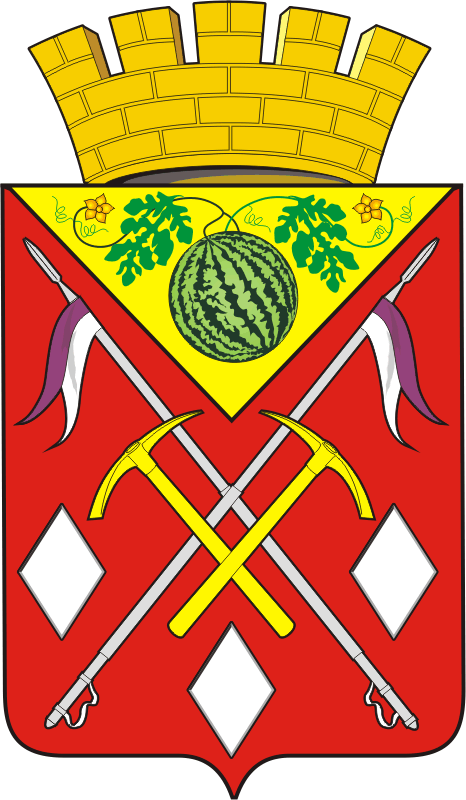 АДМИНИСТРАЦИЯМУНИЦИПАЛЬНОГООБРАЗОВАНИЯСОЛЬ-ИЛЕЦКИЙГОРОДСКОЙ ОКРУГОРЕНБУРГСКОЙ ОБЛАСТИПОСТАНОВЛЕНИЕ24.11.2021  № 2529-п